Частное туристическое унитарное предприятие 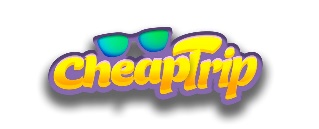 «ЧипТрип»ул. Ожешко 45, оф. 1, г. Гродно тел. +375298888700, р/с BY17AKBB30120000353054000000  в ОАО «АСБ Беларусбанк»  Ф-л № 400-ГОУ    BIC: AKBBBY2Х	УНП 591009378ДОВЕРЕННОСТЬ № _________г. Гродно                  	     _________.2023Частное туристическое унитарное предприятие «ЧипТрип», юридическое лицо по законодательству Республики Беларусь, зарегистрированное Гродненскимм городским исполнительным комитетом 7 марта 2013 года в Едином государственном регистре юридических лиц и индивидуальных предпринимателей за номером 591009378, расположенное по адресу: город Гродно, ул. Ожешко, д. 45, оф. 1, именуемое в дальнейшем «Туроператор», в лице Директора Плахотник Олега Анатольевича, действующего на основании устава настоящей доверенностью уполномочивает Индивидуального предпринимателя _______________________________________________, зарегистрированного _______________ исполкомом _____ _____ ____ года в Едином государственном регистре юридических лиц и индивидуальных предпринимателей за номером ________, именуемое в дальнейшем «Турагент», являющее поверенным по Договору на реализацию туристических продуктов №___________ от «___» _______ 2023г., заключенного между Туроператором и Турагентом (далее «Договор»):совершать от имени Туроператора в соответствии с требованиями законодательства Республики Беларусь и Договора юридические и иные действия по реализации любым физическим и юридическим лицам сформированных Туроператором туристических продуктов, включая, но не ограничиваясь:- заключать, вносить изменения и расторгать с участниками туристической деятельности договоры оказания туристических услуг, в том числе подписывать их и (или) совершать любые иные действия, направленные на заключение, изменение или расторжение договоров оказания туристических услуг;- предоставлять участникам туристической деятельности информацию о турпродуктах;- осуществлять подбор туров участникам туристической деятельности, оформление (или) бронирование выбранных туров, в том числе при использовании автоматизированных информационных систем;- принимать от заказчиков туристических продуктов для передачи Туроператору денежные средства в оплату реализуемых на основании настоящей доверенности туристических продуктов, а также осуществлять их возврат плательщикам в случаях и в порядке, предусмотренных законодательством и/или Договором, а также по указанию Туроператора;- принимать от заказчиков турпродуктов документы, необходимых для оформления виз, если законодательством страны (места) временного пребывания (транзитного проезда) требуется оформление визы;- представлять интересы Туроператора в период совершения заказчиками туристических продуктов туристического путешествия, а также принимать от них претензии по качеству туристических услуг и направлять их Туроператору, а также перенаправлять ответ Туроператора на претензию заказчикам туристических продуктов;- принимать от третьих лиц (в том числе потенциальных заказчиков и/или туристов) обращения по существу и своевременно направлять их Туроператору, а также перенаправлять ответ Туроператора на обращение третьему лицу;- совершать иные сопутствующие действия и формальности, необходимые для исполнения настоящего поручения.Настоящая доверенность вступает в силу с даты подписания и действует по 31 декабря 2023 года, но может быть отозвана Туроператором в любое время, в том числе путем публикации соответствующего сообщения на официальном сайте Туроператора по адресу: http://www.8888700.by/, либо в личном кабинете Турагента на сайте Туроператора. Настоящая доверенность выдана без права передоверия.          Директор   ________________	Плахотник О.А.